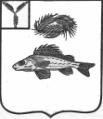 СОВЕТДЕКАБРИСТСКОГО МУНИЦИПАЛЬНОГО ОБРАЗОВАНИЯЕРШОВСКОГО РАЙОНА САРАТОВСКОЙ ОБЛАСТИРЕШЕНИЕ№ 33-77										от 25.11.2015 г.О поддержании инициативы о преобразовании муниципального образованияВ соответствии с Федеральным законом от 6 октября 2003 года №131-ФЗ "Об общих принципах организации местного самоуправления в Российской Федерации", Уставом Декабристского муниципального образования, Совет Декабристского муниципального образования Ершовского муниципального района Саратовской области РЕШИЛ:1. Поддержать инициативу Совета Рефлекторского  муниципального образования о преобразовании путем объединения Декабристского муниципального образования и  Рефлекторского муниципального образования.2. Провести публичные слушания по вопросу о преобразовании Декабристского муниципального образования и Рефлекторского муниципального образования 15 Декабря 2015 года в 10.00 в  здании администрации Декабристского МО по адресу: п. Целинный пл. Ленина, д.10.3. Для подготовки и проведения публичных слушаний утвердить рабочую группу в составе: Ислямгалиев М.А. – депутат Декабристского муниципального образования;Шевцов И.П. – депутат Декабристского муниципального образования;Метельников И.Г. – депутат Декабристского муниципального образования.Бугакова Е.В.Телегина В.А.4. Утвердить проект решения о преобразовании муниципальных образований, выносимый на публичные слушания согласно приложению.5. Обнародовать настоящее решение и разместить на официальном сайте администрации Декабристского муниципального образования в сети «Интернет».Глава Декабристского МО							Гришанов В.В.                                                                                Приложение № 1 к решению                                                                          № 33-77 от 25.11.2015 г.                                                                                             ПРОЕКТСОВЕТДЕКАБРИСТСКОГО МУНИЦИПАЛЬНОГО ОБРАЗОВАНИЯЕРШОВСКОГО РАЙОНА САРАТОВСКОЙ ОБЛАСТИРЕШЕНИЕ№										  от О преобразовании Декабристского муниципального образования Ершовского  района Саратовской  области  путем объединения с Рефлекторским муниципальным образованием  Ершовского  муниципального района Саратовской области           В соответствии с частью 3 статьи 13 Федерального закона от 06.10.2003 № 131-ФЗ "Об общих принципах организации местного самоуправления в Российской Федерации" и на основании проведенных публичных слушаний, в целях  улучшения социально-экономической ситуации муниципалитета, оптимизации управленческого аппарата органов местного самоуправления, увеличения уровня бюджетной обеспеченности, Совет Декабристского  муниципального образования  РЕШИЛ:           1. Преобразовать Декабристское муниципальное образование   Ершовского района  Саратовской области путем его объединения с  Рефлекторским  муниципальным образованием  Ершовского муниципального  района  Саратовской  области.           2.Считать планируемым наименованием вновь образованного муниципального образования Декабристское муниципальное образование Ершовского  района  Саратовской  области.           3. Объединение Декабристского муниципального образования   Ершовского района  Саратовской  области с Рефлекторским муниципальным образованием    Ершовского муниципального района  Саратовской  области не повлечет изменение границ иных муниципальных образований. Границы вновь образованного Декабристского муниципального образования  Ершовского муниципального района  Саратовской области охватывают границы объединившихся муниципальных образований. Предполагаемым административным центром вновь образованного Декабристского муниципального образования   Ершовского муниципального  района  Саратовской  области считать поселок Целинный.           4.  Направить данное решение главе Декабристского муниципального образования  для подписания, обнародования и последующего представления в Областную Думу  Саратовской области.            5.  Настоящее решение вступает в силу с момента обнародования. Глава Декабристского МО							Гришанов В.В.